Дунина-Горкавича			 Автобускод для установки приложения «Умный транспорт»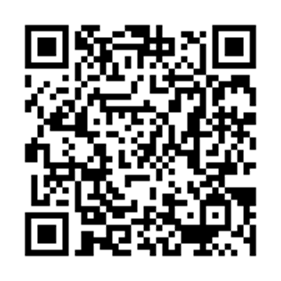 По регулируемым тарифамПо регулируемым тарифамПо регулируемым тарифамПо регулируемым тарифамПо регулируемым тарифамНомер маршрутаКонечная остановкаДНИВремя работыРасчетное время отправления (интервал движения)77АСельхозтехникаБудни6:48-21:48 6:48, 7:18, 7:53, 8:18, 8:48, 9:23, 9:48, 10:18, 10:53, 11:18, 11:48, 12:23, 13:18, 13:48, 14:18, 15:18, 15:48, 16:18, 16:48, 17:18, 17:48, 18:18, 18:48, 19:18, 19:48, 20:33, 21:4877АСельхозтехникаВыходн.7:18-21:487:18, 8:48, 10:18, 11:48, 13:48, 15:18, 16:18, 17:48, 18:18, 19:18, 19:48, 21:48По нерегулируемым тарифамПо нерегулируемым тарифамПо нерегулируемым тарифамПо нерегулируемым тарифамПо нерегулируемым тарифамПо нерегулируемым тарифамПо нерегулируемым тарифамПо нерегулируемым тарифамПо нерегулируемым тарифамПо нерегулируемым тарифамНомер маршрутаКонечная остановкаДНИВремя работыИнтервал движения (минуты)Интервал движения (минуты)Интервал движения (минуты)Интервал движения (минуты)Интервал движения (минуты)Интервал движения (минуты)7АТД Сатурндо 9 ч.9-1111-1414-1616-20после 207АТД СатурнБудни6:25-22:349189189187АТД СатурнСуббота6:25-21:371224122412247АТД СатурнВоскрес.7:00-21:06183618361836Управление транспорта, связи и дорог Администрации города Ханты-Мансийска, г. Ханты-Мансийск, ул. Мира 34, каб. 135 и 134, тел. (3467)39-39-07Отдела государственного автодорожного надзора по ХМАО – Югре, г. Ханты-Мансийск, ул. Шевченко 36А, тел. (3467) 32-64-60МО МВД России «Ханты-Мансийский» г. Ханты-Мансийск, ул. Дзержинского дом 11, телефоны дежурной части (3467) 398-104, 398-103, 102 и 112